Успейте вступить в Программу государственногософинансирования пенсииПенсионный фонд напоминает, что в Программу государственного софинансирования пенсии можно вступить до 31 декабря 2014 года, а сделать первый взнос для ее «активации» – до 31 января 2015 года. Сделать первый взнос в эти сроки могут и те участники Программы, которые не сделали этого ранее в 2009-2014 гг.Таким образом, всем тем, кто вступил в Программу и сделал первый взнос до 31 января 2015 года включительно, государство обеспечит софинансирование добровольных взносов на будущую пенсию в течение 10 лет при условии уплаты взносов в сумме от  2 000 до 12 000 рублей в год.При этом, как и раньше, закон позволяет участнику Программы, уже сделавшему хотя бы один добровольный взнос, как приостановить уплату взносов, так и возобновить ее на годовой основе.С момента вступления в силу нового закона государство будет софинансировать взносы только тех граждан, которые еще не вышли на пенсию. Если же гражданину назначен любой вид пенсии по линии Пенсионного фонда, то он по-прежнему имеет право на участие в Программе и внесение добровольных взносов, однако софинансироваться эти взносы не будут. ПФР еще раз подчеркивает – это нововведение касается только новых участников Программы и не распространяется на пенсионеров, которые в нее уже вступили.Подробная информация о Программе государственного софинансирования пенсии – на сайте www.pfrf.ru или по телефону Центра консультирования граждан 8 800 510-55-55 (круглосуточно, по России звонок бесплатный). Либо все интересующие вопросы можно задать по телефону горячей линии Отделения ПФР по Орловской области 72-92-36.Государственное учреждение –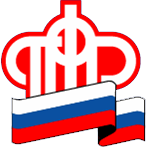 Отделение Пенсионного фонда РФ по Орловской области       302026, г. Орел, ул. Комсомольская, 108, телефон: (486-2) 72-92-41, факс 72-92-07Пресс-релиз 